بسمه تعالی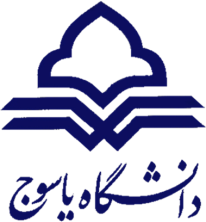 فرم  قرار داد با مدرسین  دوره‌های  آموزشهای آزاد و مجازیاین قرارداد با رعایت همه مواد و تبصره های شیوه نامه استفاده از امکانات آموزشی، برگزاری کارگاهها و دوره های کوتاه مدت آموزشی دانشگاه یاسوج میان مرکز آموزش‌های آزاد و مجازی دانشگاه یاسوج به عنوان مجری قرارداد  مشاور آموزشی و سرپرست دوره آموزشی و آقای/ خانم .............................................به عنوان مدرس جهت برگزاری دوره آموزشی با عنوان .................................................. با ظرفیت دانش پذیری ............... نفر به مدت ............ ساعت می باشد. ماده1: برگزاری دوره در بازه زمانی از تاریخ................................... تا تاریخ...................................... مجاز می باشد.ماده 2(وظایف طرفین قرارداد): انجام تبلیغات جـذب دانش پذیر بر عهده مرکز آموزش آزاد و مجازی دانشگاه یاسوج  مدرس  است.تامین فضـا و امکانات آمـوزشـی بر عهده مرکز آموزش آزاد و مجازی دانشگاه یاسوج  مدرس  است. صــدور گــواهیـنامه بر عهده مرکز آموزش آزاد و مجازی دانشگاه یاسوج  مدرس  است.ماده 3: مبلغ قرارداد.................... درصد از درآمد حاصل از وجوه ثبت نام درصورت تکمیل ظرفیت دانشپذیران یا .............................. ریال می‌باشد.آدرس مجری:شماره تماس مجری:                                          ایمیل مجری:شماره حساب بانک تجارت / شماره شبا مجریبسمه تعالیشیوه نامه برگزاری دوره های آموزشی مرکز آموزشهای تخصصی آزاد و مجازی دانشگاه یاسوجمدیریت آموزش های تخصصی آزاد و مجازی دانشگاه یاسوج در چارچوب مقررات موضوعه وزارت علوم، تحقيقات و فناوري به ارائه دوره هاي کوتاه مدت مي پردازد. این شیوه نامه به منظور فراهم نمودن امکان استفاده از توانایی‌ها و تخصص اعضاي هيئت علمي دانشگاه در ارائه خدمات آموزشي تخصصي، به اشخاص،  موسسات و نهادها در قالب دوره هاي تخصصي آزاد و مجازی تدوين شده است. در این شیوه نامه دانشگاه یاسوج، دانشگاه و مؤسسات و اشخاص طرف قرارداد اعم از داخلی یا برون سازمانی، مجری نامیده می‌شوند.ماده1- برگزاری دوره آموزشی اعم از کارگاهها، دوره های آموزشی تخصصی، دور¬ه¬های آمادگی پیش دانشگاهی، تقویت آمادگی کنکور، المپیاد و آزمون در دانشگاه توسط اشخاص حقیقی و حقوقی دولتی و خصوصی فقط با اخذ مجوز کتبی از معاونت آموزشی دانشگاه امکان پذیر می‌باشد.ماده2- مدرس باید حداکثر سه هفته قبل از برگزاری دوره، اطلاعات کامل از چگونگی برگزاری دوره که شامل تاریخ، ساعت، محل برگزاری دوره، سرفصل عناوین مورد بحث و تاریخ، ساعت و محل برگزاری آزمون دوره می‌باشد، به دفتر آموزشهای آزاد ارائه نماید. درخواست طی دو هفته بررسی و پاسخ ارائه می‌شود.ماده3- کلیه امور مربوط به تنظیم قرارداد و صدور مجوز دوره آموزشی پس از هماهنگی با واحد اجرایی مربوط توسط معاونت آموزشی دانشگاه صورت می‌گیرد.ماده4- درآمدهای حاصله از هر قرارداد و حق ثبت نام هر دوره آموزشی به حساب تمرکز وجوه درآمد اختصاصی دانشگاه یاسوج 7875940264 با کد شناسه ؟ (مرکز آموزش‌های آزاد) بانک تجارت به نام درآمدهای اختصاصی دانشگاه یاسوج واریز می گردد.ماده5- در صورت واگذاری فضای آموزشی مسئولیت حفظ و نگهداری اموال و تجهیزات دانشگاه به عهده مجری خواهد بود و در صورت بروز هرگونه خسارت مجری مسؤول جبران خسارت وارده به تشخیص دانشگاه می¬باشد.ماده6-اخذ بالاسری دانشگاه شامل انجام کلیه امور مربوط به تامین فضا و امکانات، مکاتبات، تنظیم قرارداد و صدور مجوز خواهد بود. ضمناً دفتر آموزشهای آزاد مکلف است در حداقل زمان ممکن پس از دریافت اسناد پرداختها، درخواست تحویل سهم مجری را تنظیم و به مراجع مالی ذیصلاح ارسال نماید و پس از دریافت گزارش حسن انجام کار و سهم مجری پس از کسر کسورات قانونی پرداخت می‌شود.تبصره 1: به منظور حمایت از فعالیتهای آموزشی انجمنهای علمی معتبر وزارت عتف، هیات رئیسه دانشگاه به درخواست معاون آموزشی دانشگاه می¬تواند در هزینه های بالاسری تخفیف قائل شود.تبصره 2: نصب اطلاعیه و پوستر مربوط به دوره¬های آموزشی مشمول این شیوه نامه، پس از کسب مجوز از معاونت آموزشی توسط روابط عمومی یا مجری دوره بلامانع می‌باشد.ماده 7- مدرسان، مدعوین و مراجعه کنندگان به دانشگاه باید شئونات اسلامی و قوانین و مقررات دانشگاه را مطابق آئین نامه مربوط رعایت کنند.ماده 8- مدرس حق واگذاری قرارداد موضوع قرارداد جزاً یا کلاً به دیگری را ندارد و در صورت و اگذاری راساً در مقابل دانشگاه پاسخگو بوده و مسؤل جبران کلیه خسارات وارده می¬باشد.ماده 9- در صورت تخلف مدرس از شرایط و مفاد قرارداد، دانشگاه به صورت یکجانبه حق فسخ قرارداد را دارد. در این حالت مدرس ملزم به جبران خسارات وارده به دانشگاه می¬باشد.ماده 10- در صورت بروز اختلاف ما بین طرفین قرارداد، نظر ریاست دانشگاه ملاک عمل خواهد بود.ماده 11- مدرس در هیچ زمانی، حتی در زمان بروز اختلاف حق تعلیق در انجام موضوع قرارداد را ندارد.ماده 12- این قرارداد هیچ گونه تعهد استخدامی برای دانشگاه ایجاد نخواهد کرد. مدرس مسؤل کلیه ادعاهای استخدامی و بیمه‌ای خود بوده و دانشگاه هیچ مسؤلیتی در این زمینه نخواهد داشت.ماده 13- مدرس مؤظف به رعایت دقیق استانداردهای آموزشی مهارتی و انجام صحیح آموزشهای نظری و عملی می‌باشد.ماده 14- هرگونه تخلف از مفاد این شیوه نامه مشمول مقررات جاری دانشگاه و آموزش عالی می‌باشد.ماده 15- تفکیک سهم موارد مختلف درآمد مرکز آموزش آزاد طبق بندهای 5-6 ماده 3 از بخش سوم اساسنامه مرکز آموزشهای آزاد دانشگاه می‌باشد.ماده 16- معاونت مالی دانشگاه متعهد می‌گردد که در پایان اجرای هر دوره بعد از دریافت گزارش حسن اجرای دوره از طرف معاونت آموزشی دانشگاه در مدت یک هفته حق الزحمه مدرس را به حساب ایشان واریز نماید.ماده 17- روابط عمومی دانشگاه موظف به هماهنگی، تهیه و اجرای تبلیغات دوره‌ها از طریق نسب اعلامیه یا بنر در سطح دانشگاه و شهر و یا از طریق رسانه‌‌های عمومی می‌باشد.این شیوه نامه در 17 ماده و 2 تبصره تهیه و در تاریخ   4/12/1397 به تصویب شورای سیاست گذاری مرکز آموزشهای آزاد و مجازی دانشگاه رسید.مدرس دوره آموزشیامضاءرئیس مرکز آموزش آزاد و مجازی دانشگاهدکتر حمیدرضا بلوچیامضاءمعاون آموزشی دانشگاهدکتر مهدی نوری پورامضاء و مهر